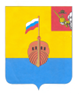 РЕВИЗИОННАЯ КОМИССИЯ ВЫТЕГОРСКОГО МУНИЦИПАЛЬНОГО РАЙОНА162900, Вологодская область, г. Вытегра, пр. Ленина, д.68тел. (81746)  2-22-03,  факс (81746) ______,       e-mail: revkom@vytegra-adm.ruЗАКЛЮЧЕНИЕпо результатам экспертизы проекта Постановления Администрации Вытегорского муниципального района «О внесении изменений в муниципальную программу «Формирование современной городской среды»       14.02.2024                                                                                       г. ВытеграЗаключение Ревизионной комиссии Вытегорского муниципального района на проект постановления Администрации Вытегорского муниципального района «О внесении изменений в муниципальную программу «Формирование современной городской среды» подготовлено в соответствии с требованиями Бюджетного кодекса Российской Федерации, Положения о Ревизионной комиссии Вытегорского муниципального района.          1. Основание для проведения экспертизы: пункт 2 статьи 157 Бюджетного кодекса Российской Федерации, пункт 7 части 2 статьи 9 Федерального закона от 07.02.2011 № 6-ФЗ «Об общих принципах организации и деятельности контрольно-счетных органов субъектов Российской Федерации, федеральных территорий и муниципальных образований» (с последующими изменениями), Положение о Ревизионной комиссией Вытегорского муниципального района, утвержденное Решением Представительного Собрания Вытегорского муниципального района от 28.06.2023 г.  № 660.        2.  Цель экспертизы: -подтверждение соответствия муниципальной программы основным направлениям государственной политики, установленным законами и иными нормативными правовыми актами Российской Федерации, Вологодской области и муниципального образования в сфере обеспечения повышения уровня благоустройства территории, мест массового отдыха населения;-подтверждение полномочий по установлению (изменению) расходного обязательства, подтверждение обоснованности размера расходного обязательства, установление экономических последствий принятия нового либо изменения действующего расходного обязательства для бюджета муниципального образования.         3. Основными задачами экспертизы являются:-проверка соответствия муниципальной программы нормативным правовым актам и документам стратегического характера;-анализ системы финансирования, оценки эффективности и контроля муниципальной программы.      4. Предметом экспертизы является проект постановления о внесении изменений в муниципальную программу.      5. Объектом экспертизы является: ответственный исполнитель муниципальной программы – Управление жилищно-коммунального хозяйства, транспорта и строительства Администрации Вытегорского муниципального района.       6. Порядок проведения экспертизы: финансово-экономическая экспертиза проекта нормативно – правового акта (постановления о внесении изменений) муниципальной программы  осуществлялась с учетом предусмотренного  Порядка разработки, реализации и оценки эффективности реализации муниципальных программ Вытегорского муниципального района, утвержденного постановлением Администрации Вытегорского муниципального района  от 08.05.2018  № 586 «Об утверждении Порядка разработки, реализации и оценки эффективности реализации муниципальных программ Вытегорского муниципального района»,  в соответствии со статьёй 179 Бюджетного кодекса Российской Федерации.       7. Экспертиза проведена председателем Ревизионной комиссии Вытегорского муниципального района Парфеновой И.А.         Проект постановления поступил в Ревизионную комиссию Вытегорского муниципального района без сопроводительного письма. Согласно статьи 179 Бюджетного кодекса Российской Федерации муниципальные программы утверждаются местной администрацией муниципального образования. Сроки реализации муниципальных программ определяются местной администрацией муниципального образования в устанавливаемом порядке. Порядок принятия решений о разработке муниципальных программ, формирования и реализации устанавливается муниципальным правовым актом местной администрации муниципального образования. Объем бюджетных ассигнований на финансовое обеспечение реализации муниципальных программ утверждается решением о бюджете по соответствующей каждой программе целевой статье расходов бюджета. Муниципальные программы, предлагаемые к реализации начиная с очередного финансового года, а также изменения в ранее утвержденные программы, подлежат утверждению в сроки, установленные местной администрацией. Представительные органы муниципальных образований вправе осуществлять рассмотрение проектов муниципальных программ и предложений о внесении изменений в муниципальные программы в порядке, установленном нормативными правовыми актами представительных органов муниципальных образований. Государственные (муниципальные) программы подлежат приведению в соответствие с законом (решением) о бюджете не позднее не позднее 1 апреля текущего финансового года.     В целях реализации положений статьи 179 Бюджетного Кодекса Российской Федерации принято постановление Администрации Вытегорского муниципального района от 08.05.2018 № 586 «Об утверждении порядка разработки, реализации и оценки эффективности реализации муниципальных программ Вытегорского муниципального района».Проектом постановления Администрации Вытегорского муниципального района «О внесении изменений в  муниципальную программу «Формирование современной городской среды»», утвержденную постановлением Администрации Вытегорского муниципального района от 28 февраля  2018 года  № 218 (с последующими изменениями)  предлагается внести изменения в  муниципальную программу «Формирование современной городской среды». Изменения вносятся на основании поручения Врио Губернатора Вологодской области Г.Ю. Филимонова и в связи с выделением в 2024 году дополнительных средств из областного бюджета на обустройство детских и спортивных площадок, на благоустройство дворовых территорий многоквартирных домов. Проектом постановления предлагается:       -дополнить перечень основных мероприятий программы;       -дополнить позиции «Цели и задачи программы», «Целевые индикаторы и показатели программы»;       - внести изменения в финансирование муниципальной программы;       -внести изменения в позицию «Ожидаемые результаты реализации программы».Проектом постановления предлагается дополнить программу Основным мероприятием 6 «Обустройство детских и спортивных площадок» и соответственно дополнить раздел 3 «Характеристика основных мероприятий программы». Целью основного мероприятия 6 является повышение уровня обустройства детских и спортивных площадок.          В  позиции «Цели и задачи программы» паспорта и раздел 2 программы дополняется пунктом 6 следующего содержания: «6. Повышение уровня обустройства детских и спортивных площадок.».         Позиция «Целевые индикаторы и показатели программы» паспорта дополняется 1двенадцатым абзацем следующего содержания: «количество обустроенных детских и спортивных площадок, ед.».Проектом предлагается внести изменения в объемы финансового обеспечения программы. В целом объем финансового обеспечения программы увеличивается на 16485,8 тыс.рублей (+47,5%) и составит 51220,8 тыс.рублей, в том числе в 2023 году ассигнования сокращаются на 266,9 тыс. рублей (-2,9%), в  2024 году  ассигнования увеличиваются в 3,6 раза или на 16752,7 тыс.рублей и составят 21374,4 тыс. рублей. По Основному мероприятию 1 « Благоустройство дворовых территорий многоквартирных домов» финансирование в целом увеличивается на 5368,1 тыс.рублей (+47,9%), в том числе в 2023 году ассигнования сокращаются на 30,1 тыс. рублей (-0,8%), в  2024 году  ассигнования увеличиваются в 2,4 раза или на 5398,2 тыс.рублей. По Основному мероприятию 2 «Благоустройство общественных территорий (общественных пространств» МО «Город Вытегра», сельских поселений Анненское, Девятинское, Оштинское» финансирование в целом увеличивается на 2366,6 тыс. рублей (+10,1%), в том числе в 2023 году ассигнования сокращаются на 236,8 тыс.рублей (-4,34%), в 2024 году  ассигнования увеличиваются в 2 раза или на 2603,4 тыс.рублей.         По Основному мероприятию 6 «Обустройство детских и спортивных площадок» предусматривается финансирование в сумме 8751,1 тыс. рублей.         В позиции «Ожидаемые результаты реализации программы» проектом предлагается:       – изменить показатель доли трудового участия заинтересованных лиц в выполнении минимального перечня работ по благоустройству дворовых территорий в 2025 году по отношению к 2017 году до 15,4 % (ранее –до 30,7), т.к. меняется количество домов, принявших участие в выполнении работ по благоустройству дворовых территорий за отчетный период, с пяти до двух.        -увеличить количество обустроенных детских и спортивных площадок в 2025 году по отношению к 2017 году на 1единицу.Проектом постановления предлагается приложение 11 считать приложением 10,  Приложения 1,5,9,10  к муниципальной программе изложить в новой редакции.Экспертиза показала, что проект муниципальной программы соответствует основным направлениям государственной политики, установленным законами и иными нормативными правовыми актами Российской Федерации, Вологодской области и муниципального образования в сфере благоустройства территорий муниципальных образований:-соответствует федеральному приоритетному проекту «Формирование комфортной городской среды», в рамках государственной программы Российской Федерации «Обеспечение доступным и комфортным жильем и коммунальными услугами граждан Российской Федерации» утвержденной постановлением Правительства Российской Федерации от 30 декабря 2017 г. N 1710 (с изменениями),- соответствует государственной программе Вологодской области «Формирование современной городской среды на 2018 - 2024 годы», утвержденной постановлением Правительства области от 22 сентября 2017 года № 851.В ходе экспертизы установлено, что проект программы разработан в целях приведения муниципальной программы в соответствие:- с государственной программой Вологодской области «Формирование современной городской среды на 2018 - 2024 годы», утвержденной постановлением Правительства области от 22 сентября 2017 года № 851;        - с решением Представительного собрания Вытегорского муниципального района от 13.12.2023 № 702 «О районном бюджете на 2024 год и плановый период 2025 и 2026 годов».          Целевые показатели программы, предусмотренные проектом, позволяют определить степень достижения цели программы и решения поставленных задач. Количество показателей, определяющих ожидаемые результаты реализации программы соответствуют количеству целевых показателей. Программой предусмотрена положительная динамика достижения по всем целевым показателям.        В нарушение пункта 3.2 Порядка разработки, реализации и оценки эффективности реализации муниципальных программ Вытегорского муниципального района, утвержденного Постановлением Администрации Вытегорского муниципального района от 08 мая 2018 года № 586, формулировка целевых показателей в приложении 1 к проекту постановления не в полной мере соответствует паспорту программы. Кроме того, не вносятся изменения в Приложение 2 «Сведения о порядке сбора информации и методике расчета целевого показателя программы» в связи с внесением изменений в позицию «Целевые индикаторы и показатели программы».Проектом программы для достижения поставленной цели предусмотрено реализация 6 Основных мероприятий, которые соответствуют целям и задачам муниципальной программы. Объём финансирования муниципальной программы на 2024 год предусмотрен в сумме 21374,4 тыс. рублей, что соответствуют объемам, утвержденным решением Представительного собрания Вытегорского муниципального района от 13.12.2023 № 702 «О районном бюджете на 2024 год и плановый период 2025 и 2026 годов» Ревизионная комиссия предлагает:-привести формулировку целевых показателей муниципальной программы в Приложении 1 «Сведения о целевых показателях программы» в соответствие с паспортом программы;-дополнить Приложение 2 «Сведения о порядке сбора информации и методике расчета целевого показателя программы» целевым показателем «количество обустроенных детских и спортивных площадок» и методикой его расчета.Выводы и предложенияПредставленный проект постановления Администрации Вытегорского муниципального района «О внесении изменений в постановление Администрации Вытегорского муниципального района от 28.02.2018 № 218» соответствует требованиям Бюджетного кодекса Российской Федерации и Федерального закона № 131-ФЗ от 06.10.2003 «Об общих принципах организации местного самоуправления в Российской Федерации», но  не в полной мере соответствует Порядку разработки, реализации и оценки эффективности реализации муниципальных программ Вытегорского муниципального района, утвержденному Постановлением Администрации Вытегорского муниципального района от 08 мая 2018 года № 586.Ревизионная комиссия Вытегорского муниципального района  рекомендует рассмотреть возможность внесения изменений в проект программы с учетом  замечаний  и предложений, изложенных в заключении. ПредседательРевизионной комиссии                                                                                       И.А. Парфенова                                                   